     08.06.2015г.                                                                                  с.Жана-Аул Решение № 3Совет депутатов МО «Казахского сельского поселения»Третья внеочередная сессия 4-ого созыва Совета депутатовМО «Казахское сельское поселение»В целях приведения Устава Казахского сельского поселения в соответствие с действующим законодательством на основании Федерального закона от 27 мая 2014 года № 136-ФЗ «О внесении изменений в статью 26.3 Федерального закона «Об общих принципах организации законодательных (представительных) и исполнительных органов государственной власти субъектов Российской Федерации» и Федеральный закон «Об общих принципах организации местного самоуправления в Российской Федерации», Закона Республики Алтай от 17 октября 2014 года «О формировании органов местного самоуправления в Республике Алтай», руководствуясь статьей 44 Федерального закона от 06 октября 2003 года № 131-ФЗ «Об общих принципах организации местного самоуправления в Российской Федерации», Уставом Казахского сельского поселения, Совет депутатов Казахского сельского поселения Принять Устав Казахского сельского поселения в новой редакции согласно приложению к настоящему решению.В соответствии со ст. 179 Бюджетного кодекса Российской Федерации, Уставом муниципального образования представительный орган муниципального образования «Казахское сельское поселение»Утвердить Порядок рассмотрения представительным органом муниципального образования проектов муниципальных программ и предложений о внесении изменений в муниципальные программы согласно приложению.Руководствуясь Федеральным законом РФ 06.10.2003г. № 131-ФЗ «Об общих принципах организации местного самоуправления в Российской Федерации», пп.2. п.1 ст. 3 Закона Республики Алтай» от 19.2014г. № 88-РЗ «О порядке разграничения имущества, находящегося в муниципальной собственности, между муниципальными образованиями в Республике Алтай» и в целях реализации полномочий, переданных в соответствии с Федеральными законом РФ «О внесении изменений в ст.26.3 Федерального закона «Об общих принципах организации законодательных (представительных) и исполнительных органов государственной власти субъектов Российской Федерации» и Федерального закона от 27.05.2014г. № 136 ФЗ «Об общих принципах организации местного самоуправления в Российской Федерации», сельский Совет депутатов муниципального образования «Казахское сельское поселение». Утвердить перечень имущества «Казахское сельское поселение», подлежащих передаче в муниципальную собственность муниципального образования  «Кош-Агачский район» согласно приложений № 1.Устав МО «Казахское сельское поселение» принятый от 23.11.2007 г. № 19.2 считать утратившимся силу, в связи с принятием Устава МО «Казахское сельское поселение» в новой редакций  соответствие с требованием ФЗ РФ.Настоящее решение вступает в силу с момента его решения.Глава МО «Казахское сельское поселения»                             Т.А.ИбраимовПредседатель Совета депутатовМО «Казахское сельское поселения»                                         Р.Ы.Кумашев     08.06.2015г.                                                                                  с.Жана-Аул Решение № 3-4Совет депутатов МО «Казахского сельского поселения»Третья внеочередная сессия 4-ого созыва Совета депутатовМО «Казахское сельское поселение»Устав МО «Казахское сельское поселение» принятый от 23.11.2007 г. № 19.2 считать утратившимся силу, в связи с принятием Устава МО «Казахское сельское поселение» в новой редакций  соответствие с требованием ФЗ РФ.Глава МО «Казахское сельское поселения»                             Т.А.ИбраимовПредседатель Совета депутатовМО «Казахское сельское поселения»                                         Р.Ы.Кумашев     08.06.2015г.                                                                                  с.Жана-Аул Решение № 3-1Совет депутатов МО «Казахского сельского поселения»Третья внеочередная сессия 4-ого созыва Совета депутатовМО «Казахское сельское поселение»О принятии Устава Казахского сельского поселения в новой редакции В целях приведения Устава Казахского сельского поселения в соответствие с действующим законодательством на основании Федерального закона от 27 мая 2014 года № 136-ФЗ «О внесении изменений в статью 26.3 Федерального закона «Об общих принципах организации законодательных (представительных) и исполнительных органов государственной власти субъектов Российской Федерации» и Федеральный закон «Об общих принципах организации местного самоуправления в Российской Федерации», Закона Республики Алтай от 17 октября 2014 года «О формировании органов местного самоуправления в Республике Алтай», руководствуясь статьей 44 Федерального закона от 06 октября 2003 года № 131-ФЗ «Об общих принципах организации местного самоуправления в Российской Федерации», Уставом Казахского сельского поселения, Совет депутатов Казахского сельского поселения РЕШИЛ:1. Принять Устав Казахского сельского поселения в новой редакции согласно приложению к настоящему решению.2. Главе Казахского сельского поселения в порядке, установленном Федеральным законом от 21 июля 2005 года № 97-ФЗ «О государственной регистрации уставов муниципальных образований», представить настоящее решение на государственную регистрацию в течение 15 дней со дня принятия настоящего Решения в Управление Министерства юстиции Российской Федерации по Республике Алтай.3. Главе Казахского сельского поселения обнародовать (опубликовать) настоящее Решение после его государственной регистрации.4. Настоящее решение вступает в силу с момента официального обнародования (опубликования) после государственной регистрации5. Порядок формирования Совета депутатов Казахского сельского поселения и порядок избрания главы Казахского сельского поселения, установленные настоящим решением, применяются после истечения срока полномочий Совета депутатов Казахского сельского поселения и главы Казахского сельского поселения, избранных до дня вступления в силу Закона Республики Алтай от 17 октября  2014 года № «О формировании органов местного самоуправления в Республике Алтай».6.  Со дня вступления в силу настоящего Устава Казахского сельского поселения признать утратившими силу: 1) Устав Казахского сельского поселения, принятый решением Совета депутатов Казахского сельского поселения от 23.11.2007 № 19.2;2) Решение Совета депутатов от 21.04.2011 № 10 «О внесении изменений и дополнений в Устав муниципального образования Казахское сельское поселение»;3) Решение Совета депутатов от 25.07.2011 № 11-1 «О внесении изменений и дополнений в Устав муниципального образования МО «Казахское сельское поселение»;4) Решение Совета депутатов от 19.12.2011 № 13-1 «О внесении изменений и дополнений в Устав муниципального образования Казахское сельское поселение»;5) Решение Совета депутатов от 01.08.2012 № 14-6 «О внесении изменений и дополнений в Устав муниципального образования Казахское сельское поселение»;6) Решение Совета депутатов от 29.12.2012 № 18-2 «О внесении изменений в Устав муниципального образования Казахское сельское поселение»;7) Решение Совета депутатов от 28.03.2013 № 19-1 «О внесении изменений и дополнений в Устав муниципального образования Казахское сельское поселение».Глава МО «Казахское сельское поселения»                             Т.А.ИбраимовПредседатель Совета депутатовМО «Казахское сельское поселения»                                         Р.Ы.Кумашев      РЕСПУБЛИКА АЛТАЙМУНИЦИПАЛЬНОЕ ОБРАЗОВАНИЕ КАЗАХСКОЕ СЕЛЬСКОЕ ПОСЕЛЕНИЕ                  649785 с. Жана-Аул        ул. Абая, 12       тел. 22-2-66      РЕСПУБЛИКА АЛТАЙМУНИЦИПАЛЬНОЕ ОБРАЗОВАНИЕ КАЗАХСКОЕ СЕЛЬСКОЕ ПОСЕЛЕНИЕ                  649785 с. Жана-Аул        ул. Абая, 12       тел. 22-2-66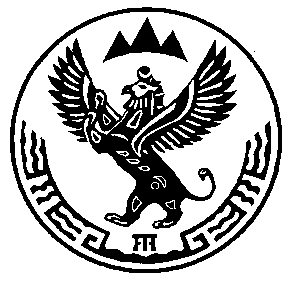 АЛТАЙ РЕСПУБЛИКА МУНИЦИПАЛ ТÖЗÖЛМÖКАЗАХСКОЕ СЕЛЬСКОЕ  ПОСЕЛЕНИЕ     649785 Жана-Аул  j.    Абая  ором, 12    тел.22-2-66      РЕСПУБЛИКА АЛТАЙМУНИЦИПАЛЬНОЕ ОБРАЗОВАНИЕ КАЗАХСКОЕ СЕЛЬСКОЕ ПОСЕЛЕНИЕ                  649785 с. Жана-Аул        ул. Абая, 12       тел. 22-2-66      РЕСПУБЛИКА АЛТАЙМУНИЦИПАЛЬНОЕ ОБРАЗОВАНИЕ КАЗАХСКОЕ СЕЛЬСКОЕ ПОСЕЛЕНИЕ                  649785 с. Жана-Аул        ул. Абая, 12       тел. 22-2-66АЛТАЙ РЕСПУБЛИКА МУНИЦИПАЛ ТÖЗÖЛМÖКАЗАХСКОЕ СЕЛЬСКОЕ  ПОСЕЛЕНИЕ     649785 Жана-Аул  j.    Абая  ором, 12    тел.22-2-66      РЕСПУБЛИКА АЛТАЙМУНИЦИПАЛЬНОЕ ОБРАЗОВАНИЕ КАЗАХСКОЕ СЕЛЬСКОЕ ПОСЕЛЕНИЕ                  649785 с. Жана-Аул        ул. Абая, 12       тел. 22-2-66      РЕСПУБЛИКА АЛТАЙМУНИЦИПАЛЬНОЕ ОБРАЗОВАНИЕ КАЗАХСКОЕ СЕЛЬСКОЕ ПОСЕЛЕНИЕ                  649785 с. Жана-Аул        ул. Абая, 12       тел. 22-2-66АЛТАЙ РЕСПУБЛИКА МУНИЦИПАЛ ТÖЗÖЛМÖКАЗАХСКОЕ СЕЛЬСКОЕ  ПОСЕЛЕНИЕ     649785 Жана-Аул  j.    Абая  ором, 12    тел.22-2-66